RELAZIONE SICUREZZAFesta medioevale 12° edizioneBorgo di San Giorgio Morgeto11 e 12 agosto 2019La presente viene compilata sulla base delle LINEE GUIDA PER L’INDIVIDUAZIONE DELLE MISURE DI CONTENIMENTO DEL RISCHIO IN MANIFESTAZIONI PUBBLICHE CON PECULIARI CONDIZIONI DI CRITICITA’, di cui circolare Min. Interno 18 luglio 2018 “Modelli organizzativi e procedurali per garantire alti livelli di sicurezza in occasione di manifestazioni pubbliche” e, viene compilata da Francesco Greco nato a Taurianova il 1/1/1958  residente a San Giorgio Morgeto in via San Domenico  n° 17cellulare: 3385270988  email greco.f@virgilio.it PEC nuovomondo@pec.net, in qualità di organizzatore dell'evento e responsabile della sicurezza.RELAZIONE SICUREZZAdella manifestazione Festa Medioevale 12° edizione nel borgo di San Giorgio Morgeto (RC) l’11 e 12 agosto 2019 dalle ore 19,00 alle ore 01,00.L’evento si svolgerà all’aperto nei seguenti luoghi del borgo di San Giorgio Morgeto :Piazza dei Morgeti, Corso G. Oliva, Via Chiesa madre, Via Castello, Via Pirino, Area Castello.Per via G. Oliva, Piazza dei Morgeti, Via Chiesa Madre è stata è stata già predisposta l’ordinanza di chiusura al traffico in quanto “isola pedonale” (ord. n, 1/2019 del 21/6/2019). Per via Castello e via Pirino, si resta in attesa di apposita ordinanza.VIA DI ACCESSO AL BORGOBlocco e filtro delle automobili in c.da Mastromarco, di fronte alla macelleria Gullone, con l’ubicazione dei parcheggi in apposite aree (esterne al punto di blocco stesso), oltre a punto di partenza delle navette.Assembramento massimo di persone previsto tra le 22,00 e 24,30.Gestione del flusso di persone e di automobili: Associazione San Giorgio Soccorso e Associazione ANPANA GEPA, in coordinamento con il comando dei vigili urbani.Totale persone previste da ricevere per ogni singola sera: circa 5000.Valutazione del rischio: MedioVIA DI ACCESSO AL BORGO A PIEDIE’ possibile accedere al borgo a piedi da C.da Mastromarco lungo la via Comm. Vincenzo Napoli e Via Morgeto. Traffico di automobili: limitatoValutazione del rischio: BassoPUNTO DI ARRIVO DELLE NAVETTE:C.da Melia e prosieguo verso Piazza dei Morgeti. Traffico di automobili: limitatoValutazione del rischio: BassoPIAZZA DEI MORGETIE’ il punto di inizio del percorso, con la presenza di stand di accoglienza.È previsto un assembramento di 150 persone per brevi spettacoli di intrattenimento.La piazza è più affollata alle ore 21,30 per l’arrivo del corteo storico. Successivamente le persone stazionano solo per il tempo di brevi spettacoli di intrattenimento, successivamente proseguono per via G. Oliva e via Chiesa Madre.Valutazione del rischio: MedioIL PERCORSO DELLA FESTA MEDIOEVALEI partecipanti alla manifestazione da piazza dei Morgeti percorrono le seguenti vie: Corso G. Oliva, Via chiesa Madre, Piazza Palatucci, Via Castello, Via Pirino, sino al grande spazio adiacente al Castello.È prevedibile che lungo il percorso ci siano degli assembramenti per piccoli intrattenimenti di 20-30 persone, per tempi brevi.Tutti i partecipanti compiono questo itinerario, dal quale si snodano numerose vie di fuga e luoghi sicuri.Valutazione del rischio: MedioVIE DI FUGAQueste le vie di fuga principali: Strada Provinciale, via Roma, via Buccola, via Polsi, via F. Florimo, Via Morgeto, via Marconi, via Rovere, via Altano.Esistono numerosi varchi per raggiungere le vie di fuga, direttamente prospicenti il percorso. Le stesse saranno adeguatamente segnalate con appositi cartelli.Valutazione del rischio: Basso MISURE DI SICUREZZA ADOTTATE PER EVITARE SOVRAFFOLLAMENTO La manifestazione si snoda in un lungo percorso con lo scopo di evitare il sovraffollamento. Gli spettacoli, hanno durata di pochi minuti e in punti stabiliti lungo le vie previste. Il posizionamento degli artisti consentirà la sosta delle persone e, nel contempo, il defluire degli altri visitatori, il tutto per attenuare il più possibile l’assembramento.Comunque, anche in relazione all’orario di massimo flusso di persone (22:00/23:30) la densità di affollamento e i numerosi varchi abbassa notevolmente il rischio.Valutazione del rischio: Basso ASSISTENZA SANITARIA Presenza di un medico in via G. Oliva (guardia medica) al centro preciso della manifestazione.In c.da Melia ( punto centrale della festa) stazionerà un’ambulanza che avrà ampio spazio per manovre.Due medici sono presenti al parcheggio delle automobili.Valutazione del rischio: BassoNOSOCOMIO PIU’ VICINO DI RIFERIMENTOOspedale di PolistenaPUBBLICI SPETTACOLI O INTRATTENIMENTIArtisti di strada e figuranti: 15 per piccoli gruppi di persone.Valutazione del rischio: BassoMERCATINI ALL’APERTO10 Mercatini espositivi su appositi stand procurati dall’organizzazione, organizzati per evitare l’intralcio al passaggio delle persone.2 stand per somministrazione alimenti stand dell’organizzazione e stand esterni degli esercizi commerciali del borgo.Gli stand alimentari sono costruiti in sicurezza e per il cibo di asporto, un solo stand ha tavolini e sedie in spazi adeguati a tale scopo.Non si distribuisce alcuna bevanda in contenitore di vetro, né si danno alcoolici a minori, si attende apposita ordinanza comunaleValutazione del rischio: BassoMERCATINI AL CHIUSOSono previsti due mercatini /esposizione al chiusoValutazione del rischio: BassoPROTEZIONI ANTINCENDIOSono previsti degli estintori nei mercatini che somministrano alimentari e bevande. Posizionati nei luoghi centrali della festa.Valutazione del rischio: BassoFUOCHI PIROTECNICINon sono previsti fuochi pirotecniciEVACUAZIONEI punti di evacuazione sono numerosi e ben predisposti, nei punti più critici c’è sempre la presenza di operatori formati a compito di regolamentazione dei flussi.Valutazione del rischio: BassoIMPIANTO DIFFUSIONE SONORA PER AVVISIPresenza di impianti di diffusione acustica per avvisi e indicazioni al pubblicoValutazione del rischio: Basso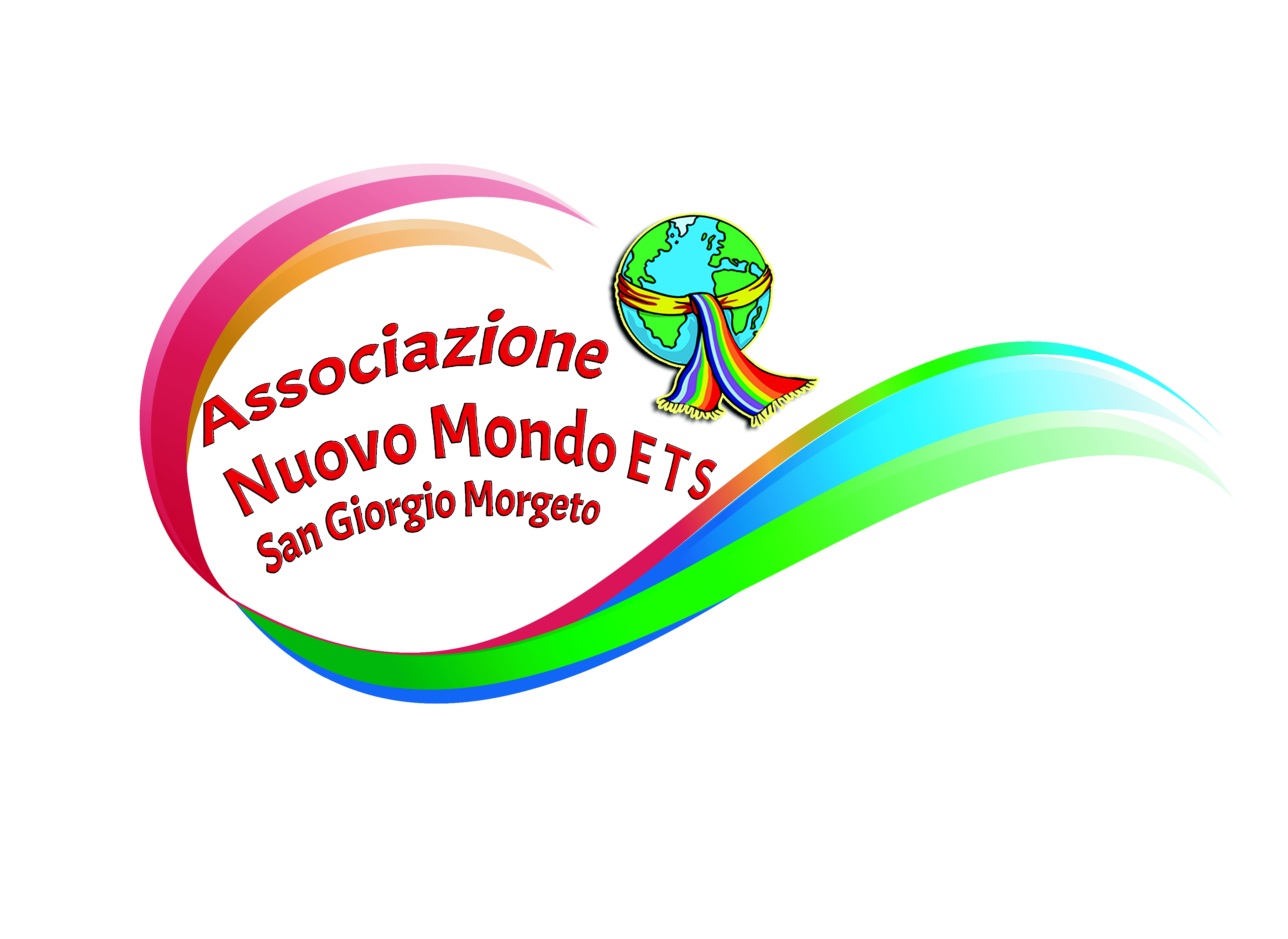 Associazione Nuovo Mondo etsVia Chiesa Madre 45     89017 San Giorgio Morgeto (RC)p. iva 02413770807    info@nuovomondo.org